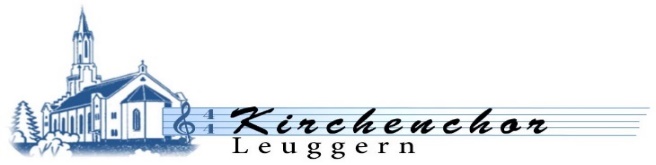 xxx. Generalversammlung Kirchenchor Leuggern Datum, Uhrzeit, Versammlungsort Traktandenliste:
Begrüssung mit anschliessendem AbendessenApellWahl eines StimmenzählersProtokoll der letzten GeneralversammlungJahresrechnung und RevisorenberichtAbsenzenMutationenWahlenJahresbericht der Präsidentin und des DirigentenJahresprogramm und ReiseVerschiedenesBegrüssungDie Präsidentin/der Präsident begrüsst die Sängerinnen und Sänger des Kirchenchors Leuggern….Apell abcdefgWahl eines Stimmenzählers und TagespräsidentenabcdefgProtokoll der letzten GeneralversammlungDas Protokoll wurde vorgängig verteilt…Jahresrechnung und RevisorenberichtabcdefgAbsenzenabcdefgMutationenAustritteabcdefgNeuzugängeabcdefgEhrungenabcdefgJahresbericht der Präsidentin und des Dirigenten   Jahresbericht der PräsidentinabcdefgabcdefgabcdefgJahresbericht des Dirigentenabcdefg abcdefgabcdefgJahresprogramm und ReiseJahresprogrammabcdefg.VereinsreiseabcdefgVerschiedenesabcdefgabcdefgDie Präsidentin/der Präsident schliesst die xxx. Generalversammlung und wünscht allen Anwesenden noch einen schönen Abend.Der AktuarUnterschriftOrt, Datum